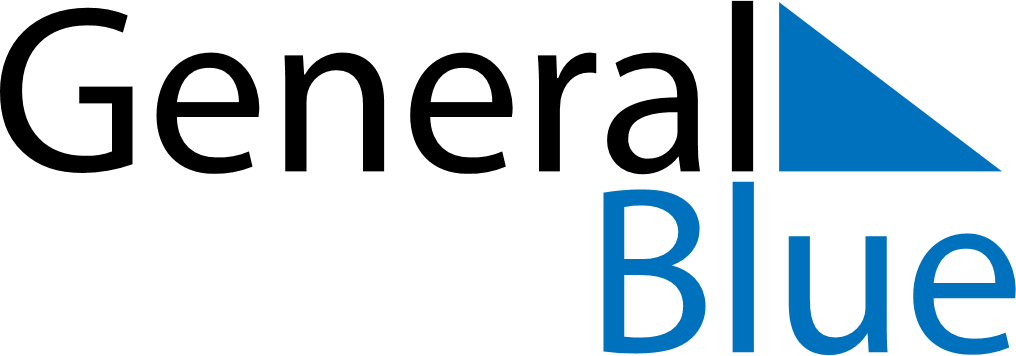 May 2024May 2024May 2024May 2024May 2024May 2024Hoani, Moheli, ComorosHoani, Moheli, ComorosHoani, Moheli, ComorosHoani, Moheli, ComorosHoani, Moheli, ComorosHoani, Moheli, ComorosSunday Monday Tuesday Wednesday Thursday Friday Saturday 1 2 3 4 Sunrise: 6:12 AM Sunset: 5:52 PM Daylight: 11 hours and 40 minutes. Sunrise: 6:12 AM Sunset: 5:52 PM Daylight: 11 hours and 39 minutes. Sunrise: 6:12 AM Sunset: 5:51 PM Daylight: 11 hours and 38 minutes. Sunrise: 6:12 AM Sunset: 5:51 PM Daylight: 11 hours and 38 minutes. 5 6 7 8 9 10 11 Sunrise: 6:13 AM Sunset: 5:50 PM Daylight: 11 hours and 37 minutes. Sunrise: 6:13 AM Sunset: 5:50 PM Daylight: 11 hours and 37 minutes. Sunrise: 6:13 AM Sunset: 5:50 PM Daylight: 11 hours and 36 minutes. Sunrise: 6:13 AM Sunset: 5:49 PM Daylight: 11 hours and 36 minutes. Sunrise: 6:13 AM Sunset: 5:49 PM Daylight: 11 hours and 35 minutes. Sunrise: 6:14 AM Sunset: 5:49 PM Daylight: 11 hours and 35 minutes. Sunrise: 6:14 AM Sunset: 5:49 PM Daylight: 11 hours and 34 minutes. 12 13 14 15 16 17 18 Sunrise: 6:14 AM Sunset: 5:48 PM Daylight: 11 hours and 34 minutes. Sunrise: 6:14 AM Sunset: 5:48 PM Daylight: 11 hours and 33 minutes. Sunrise: 6:14 AM Sunset: 5:48 PM Daylight: 11 hours and 33 minutes. Sunrise: 6:15 AM Sunset: 5:48 PM Daylight: 11 hours and 33 minutes. Sunrise: 6:15 AM Sunset: 5:47 PM Daylight: 11 hours and 32 minutes. Sunrise: 6:15 AM Sunset: 5:47 PM Daylight: 11 hours and 32 minutes. Sunrise: 6:15 AM Sunset: 5:47 PM Daylight: 11 hours and 31 minutes. 19 20 21 22 23 24 25 Sunrise: 6:16 AM Sunset: 5:47 PM Daylight: 11 hours and 31 minutes. Sunrise: 6:16 AM Sunset: 5:47 PM Daylight: 11 hours and 30 minutes. Sunrise: 6:16 AM Sunset: 5:47 PM Daylight: 11 hours and 30 minutes. Sunrise: 6:16 AM Sunset: 5:47 PM Daylight: 11 hours and 30 minutes. Sunrise: 6:17 AM Sunset: 5:46 PM Daylight: 11 hours and 29 minutes. Sunrise: 6:17 AM Sunset: 5:46 PM Daylight: 11 hours and 29 minutes. Sunrise: 6:17 AM Sunset: 5:46 PM Daylight: 11 hours and 29 minutes. 26 27 28 29 30 31 Sunrise: 6:17 AM Sunset: 5:46 PM Daylight: 11 hours and 28 minutes. Sunrise: 6:18 AM Sunset: 5:46 PM Daylight: 11 hours and 28 minutes. Sunrise: 6:18 AM Sunset: 5:46 PM Daylight: 11 hours and 28 minutes. Sunrise: 6:18 AM Sunset: 5:46 PM Daylight: 11 hours and 27 minutes. Sunrise: 6:19 AM Sunset: 5:46 PM Daylight: 11 hours and 27 minutes. Sunrise: 6:19 AM Sunset: 5:46 PM Daylight: 11 hours and 27 minutes. 